Welcome, Mary Mackillop Primary SchoolManagement>International Education >Sister School Partnerships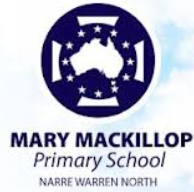  2 Ernst Wanke Road ,  Narre Warren North ,  Melbourne 3804 ,  Victoria ,  Australia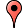 w:  Mary Mackillop Primary School Narre Warren North|ph:  61   03    8794 5777Key Contacts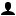 Ms Elizabeth Jones
PrincipalE:  principal@marymacnarre.catholic.edu.au
P: 61   03   8794 5777Ms Claire Marshall
Japanese TeacherE: cmarshall@marymacnarre.catholic.edu.au
P: 61 03 8794 5777About my SchoolPrimary language used in school:EnglishForeign languages taught in school:JapaneseSchool type:Primary (Years Prep-6) ,    Non-GovernmentIs mixed or single-sex:MixedNumber of students:251-500Specialisation:Foreign Languages; Information Technology; Arts; Sport; Maths and Science; OtherSpecial needs support:Yes, some of our students have special needsCollaboration OptionsProject Preference:Sister School Partnership (school to school partnership)Partnership Country:JapanPartnership Outcome:We want to create an opportunity to share languages and cultures between our two schools. We would like to send postcards and packages, email, and video chat with our Sister School to begin with. Eventually (2 years into the relationship) we would like to host our Sister School and maybe even visit them the following year. We would like to create a strong bond between our two schools.Preferred Partnership Activities:Class to class email; Curriculum projects; School blog; Social media; Student visits; Teacher visits; Video communicationPreferred contact method:Email; Video-conferencingProfile Active / InactiveActiveTerms and ConditionsI have read and agreed to the Terms and Conditions